          《在线课堂》学习单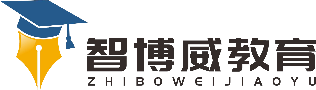 班级：                姓名：                 单元数学2年级上册第8单元课题《数学广角-搭配（一）》例2温故知新1.妈妈带笑笑去水果店，如果只买两种水果，有几种不同的买法？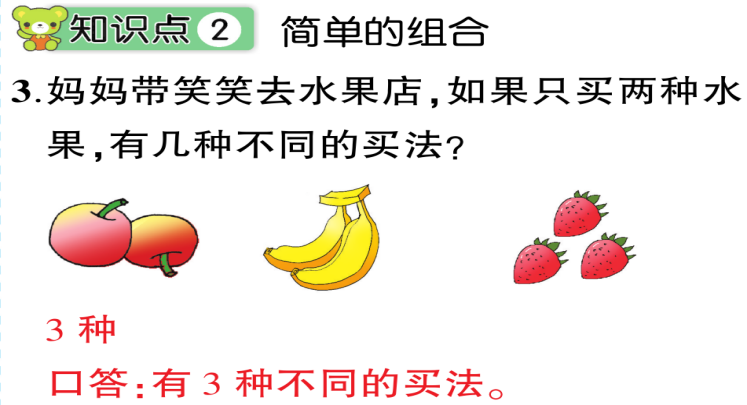 自主攀登2.玲玲要过生日，红红要从下面的礼物中选两件送给玲玲，请你帮她选一选，一共有几种送法？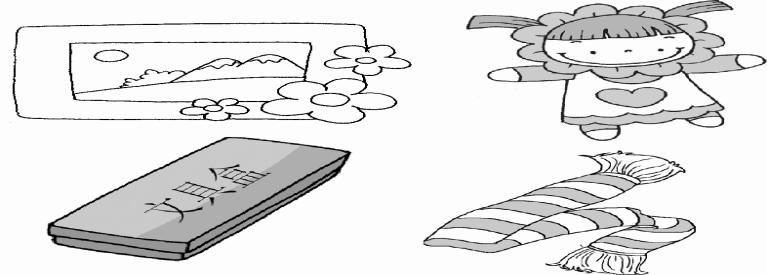 稳中有升3.有四支足球进行比赛，每两支球队踢一场，一共要踢多少场？说句心里话